На основу Решења Министарства просвете, број: 451-02-178/2023-05 од 08.05.2023. године,  Дом ученика средњих школа „Срећно“ Ћуприја расписујеК  О  Н  К  У  Р  С
за пријем ученика за школску 2023/2024. годинуДом ученика средњих школа „Срећно“ Ћуприја у школској 2023/24. години прима  100 кандидата и то: 53 ученице и 47 ученика.Право на смештај и исхрану имају ученици који су први пут уписани у одређени разред, чије се школовање финансира из буџета Републике Србије, који имају држављанство Републике Србије и чије пребивалиште није у седишту школе коју похађају. Дом опредељује до 10% места за припаднике осетљивих друштвених група. Пријем се врши на основу Правилника о смештају и исхрани ученика и студената („Сл.гласник РС“ 36/2019).Васпитни рад у установи остварује се на српском језику.Пријављивање кандидата на Конкурс обавиће се у следећим роковима:За прву расподелу пријаве се подносе од 3. до 14. јула 2023. године у времену од 8 до 14 часова радним данима и у суботу 8. јула од 9 до 13 часова у Дому ученика средњих школа „Срећно“, ул. Кнеза Милоша бб, у Ћуприји.за преостала слободна места од 24. до 28. 08.2023. године од 8 до 14 часова.За осетљиве друштвене групе, који према редоследу на коначној ранг листи нису добили смештај у првој расподели, 24. до 28.08.2023. године од 8 до 14 часова. Ученици који према правилницима о наставном плану и програму стручних
предмета средњег стручног образовања имају обавезу обављања професионалне праксе, која се бројчано оцењује и улази у укупан просек оцене, обавезни су да се пријаве у првој расподели, а њихово рангирање обавиће се у другој расподели, када достављају сведочанства. Ученицима који се не пријаве у периоду од 03. до 14. јула неће се накнадно примати пријаве.Прелиминарна ранг-листа примљених ученика биће истакнута на огласној табли Дома и на сајту  www.dus.rs  у року од  3 дана од истека рока за пријем докумената.Рок за подношење приговора је 8 дана.Коначна ранг-листа биће објављена 27.7.2023. године.Потребна документа (оригинална или оверене фотокопије):
1. Пријава на конкурс – попуњава се у Дому приликом предаје докумената (може се преузети са сајта Дома ученика www.dus.rs,
2. Уверење о приходима по члану породице за прва три месеца ове године, издато од стране надлежног општинског органа у месту пребивалишта родитеља/старатеља (да пребивалиште није мењано 6 месеци пре објављивања конкурса),
3. Дипломе и друге награде са учешћа на такмичењима ученика која се налазе у Календару такмичења ученика (  у организацији Министарства просвете) у претходно завршеном разреду (оверена фотокопија),
4. За ученике који су уписани у први разред средње школе:
– сведочанство о завршеним разредима (V, VI, VII, VIII –  оверене фотокопије)
– уверење о обављеном завршном испиту (оверена фотокопија)
– потврда  да је кандидат уписан у средњу школу као редован ученик
5. За ученике који су уписали II, III, IV разред средње школе сведочанство о завршеном претходном разреду (оверена фотокопија)
6. Потврда о владању у установи  (добија се у Дому приликом предаје докумената)Kандидати из осетљивих друштвених група, који према редоследу на коначној ранг листи нису добили смештај у првој расподели, конкуришу за место у дому од 24. до 28.08.2023. године од 8 до 14 часова. Уз захтев да буду посебно рангирани  у оквиру наменски опредељених капацитета установе прилажу доказ о припадности осетљивој друштвеној групи.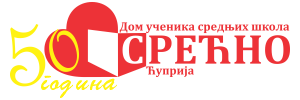 Деловодни број: 1329/2023Датум: 22.6.2023.годинеДом ученика средњих школа„Срећно“  Кнеза Милоша бб,   35230 Ћуприја,   Србија
         ПИБ: 106159430  Maтични број: 17769367
  